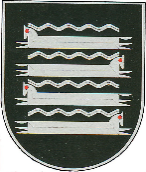 KAIŠIADORIŲ RAJONO SAVIVALDYBĖS ADMINISTRACIJOSDIREKTORIUSĮSAKYMASDĖL LEIDIMŲ Atlikti KASINĖJIMO DARBUS KAIŠIADORIŲ RAJONO SAVIVALDYBĖS VIEŠOJO NAUDOJIMO TERITORIJOJE (GATVĖSE, VIETINĖS REIKŠMĖS KELIUOSE, AIKŠTĖSE,  ŽALIUOSIUOSE PLOTUOSE), ATITVERTI JĄ AR JOS DALĮ ARBA APRIBOTI EISMĄ JOJE IŠDAVIMO TAISYKLIŲTVIRTINIMO2017 m. balandžio 7 d. Nr. V1E - 382Kaišiadorys               Vadovaudamasis Lietuvos Respublikos vietos savivaldos įstatymo 29 straipsnio 8 dalies 2 punktu,  Kaišiadorių rajono savivaldybės vietinės rinkliavos už leidimo atlikti kasinėjimo darbus Kaišiadorių rajono savivaldybės viešojo naudojimo teritorijose (gatvėse, vietinės reikšmės keliuose, aikštėse, žaliuosiuose plotuose), atitverti jas ar jos dalis arba apriboti eismą jose išdavimą nuostatų, patvirtintų Kaišiadorių rajono savivaldybės tarybos 2017 m. kovo 31 d. sprendimu Nr. V17-62  „Dėl Kaišiadorių rajono savivaldybės vietinės rinkliavos už leidimo atlikti kasinėjimo darbus Kaišiadorių rajono savivaldybės viešojo naudojimo teritorijose (gatvėse, vietinės reikšmės keliuose, aikštėse, žaliuosiuose plotuose), atitverti jas ar jų dalis arba apriboti eismą jose išdavimą nuostatų patvirtinimo“, 5 punktu:                1. T v i r t i n u  Leidimų atlikti kasinėjimo darbus Kaišiadorių rajono savivaldybės viešojo naudojimo teritorijose (gatvėse, vietinės reikšmės keliuose, aikštėse, žaliuosiuose plotuose), atitverti jas ar jų dalis arba apriboti eismą jose išdavimo taisykles (pridedama).Administracijos direktorius  	 		                      Česlovas NevieraParengė:Rimantas Želvys2017-04-07                                                                                       PATVIRTINTA                                                                            	 Kaišiadorių rajono savivaldybės                                                                                         administracijos direktoriaus                                                                                       2017 m. balandžio 7 d. įsakymu Nr. V1E-382LEIDIMŲ ATLIKTI KASINĖJIMO DARBUS KAIŠIADORIŲ RAJONO SAVIVALDYBĖS VIEŠOJO NAUDOJIMO TERITORIJOSE (GATVĖSE, VIETINĖS REIKŠMĖS KELIUOSE, AIKŠTĖSE, ŽALIUOSIUOSE PLOTUOSE), ATITVERTI JAS AR JŲ DALIS ARBA APRIBOTI EISMĄ JOSE IŠDAVIMO TAISYKLĖSI.  SKYRIUSBENDROSIOS NUOSTATOS1.	Leidimų atlikti kasinėjimo darbus Kaišiadorių rajono savivaldybės viešojo naudojimo teritorijoje, atitverti ją ar jos dalį arba apriboti eismą joje išdavimo taisyklės (toliau – Taisyklės) nustato leidimų atlikti kasinėjimo darbus Kaišiadorių rajono savivaldybės viešojo naudojimo teritorijoje (vietinės reikšmės keliuose, gatvėse, pėsčiųjų ir dviračių takuose, aikštėse, skveruose, žaliuosiuose plotuose ir kt.), atitverti ją ar jos dalį arba apriboti eismą joje (toliau – Leidimas), kai statinio statybai savivaldybės viešojo naudojimo teritorijoje nėra išduotas statybą leidžiantis dokumentas, išdavimo tvarką ir sąlygas.2.	Šios Taisyklės galioja visiems fiziniams ir juridiniams asmenims, norintiems vykdyti kasinėjimo darbus ar darbus, susijusius su eismo uždraudimu, apribojimu arba aptvėrimu Kaišiadorių rajono savivaldybės viešojo naudojimo teritorijoje.  3.	Kaišiadorių rajono savivaldybės viešojo naudojimo teritorija – vietinės reikšmės keliai, gatvės, pėsčiųjų ir dviračių takai, aikštės, skverai, žalieji plotai ir kt. Kaišiadorių rajono savivaldybės teritorijoje laisvo valstybinės žemės fondo žemė, dėl kurios nesudarytos nuomos, panaudos sutartys arba nekilnojamojo turto registre įregistruotas ir savivaldybės nuosavybės, panaudos, patikėjimo teise valdomas kitos paskirties  žemės sklypas. 4.	Žemės kasinėjimo darbai atliekami vadovaujantis Lietuvos Respublikos kelių įstatymu, Kelių priežiūros tvarkos aprašu, patvirtintu Lietuvos Respublikos Vyriausybės . vasario 11 d. nutarimu Nr. 155 „Dėl Kelių priežiūros tvarkos aprašo patvirtinimo“, statybos techniniu reglamentu STR 1.06.01:2016 „Statybos darbai. Statinio statybos priežiūra“, patvirtintu Lietuvos Respublikos aplinkos ministro 2016 m. gruodžio 2 d. įsakymu Nr. D1-848 „Dėl statybos techninio reglamento STR 1.06.01:2016 „Statybos darbai. Statinio statybos priežiūra“ patvirtinimo“, statybos techniniu reglamentu STR 1.04.04:2017 „Statinio projektavimas, projekto ekspertizė“, patvirtinto Lietuvos Respublikos aplinkos ministro 2016 m. lapkričio 7 d. įsakymu  Nr. D1-738 „Dėl statybos techninio reglamento STR 1.04.04:2017 „Statinio projektavimas, projekto ekspertizė“ patvirtinimo“, šiomis Taisyklėmis ir kitais teisės aktais, reglamentuojančiais kasinėjimo darbų ar darbų, susijusių su eismo uždraudimu, apribojimu arba aptvėrimu, tvarką ir sąlygas.ii.  skyriusLEIDIMŲ IŠDAVIMO TVARKA5.	Leidimus (1 priedas) fiziniams ir juridiniams asmenims atlikti šiose Taisyklėse numatytus darbus išduoda atitinkamos Kaišiadorių rajono savivaldybės administracijos seniūnijos seniūnas, o jo nesant – jo funkcijas atliekantis valstybės tarnautojas (toliau – seniūnas). 6.	Leidimas išduodamas per 5 darbo dienas nuo prašymo su visais reikiamais dokumentais pateikimo dienos arba priimamas motyvuotas sprendimas Leidimo neišduoti.7.	Prašymas dėl Leidimo išdavimo (2 priedas) teikiamas seniūnui. Prašymas gali būti teikiamas popierine forma ar elektroninėmis priemonėmis. Elektroninėmis priemonėmis teikiamas prašymas privalo būti pasirašytas statytojo (užsakovo) ar jo įgalioto asmens saugiu elektroniniu parašu, atitinkančiu Lietuvos Respublikos elektroninio parašo įstatymo nustatytus reikalavimus. 8.	Prašyme nurodoma: fizinio/ juridinio asmens vardas, pavardė/ pavadinimas, adresas, telefono numeris, tiksli darbų vykdymo vieta, numatomų darbų paskirtis ir pobūdis, darbų atlikimo pradžia ir pabaiga, atsakingo darbų vadovo (vykdytojo) vardas ir pavardė. Kartu su prašymu pateikiama:8.1.	apylankų ir kelio ženklų išdėstymo schema (kai kasinėjimo darbai atliekami eismui skirtose zonose), suderinta su Kauno apskrities vyriausiojo policijos komisariato Kelių policijos valdyba, Priešgaisrinės apsaugos ir gelbėjimo departamentu prie Vidaus reikalų ministerijos,  VšĮ Kaišiadorių greitosios medicinos pagalbos stotimi, Saugomų teritorijų direkcija (jeigu darbai vykdomi saugomose teritorijose bei jų apsaugos zonose), Kultūros paveldo departamentu prie Kultūros ministerijos (jeigu darbai vykdomi kultūros vertybių teritorijose bei jų apsaugos zonose) bei Kaišiadorių rajono savivaldybės administracijos Ūkio plėtros skyriumi; 8.2.	brėžinys ar nustatyta tvarka suderinto ir patvirtinto objekto statybos projekto ištrauka, kurioje pažymėti esami ir projektuojami inžineriniai tinklai ir dangos perkasimo vietos bei teritorijos aptvėrimo ribos. Projekto ištrauka ar brėžinys, jeigu darbų zonoje yra šiluminės trasos, elektros, dujotiekio, vandentiekio, lietaus, buitinių nuotekų ar kiti  tinklai, turi būti suderintas su inžinerinių tinklų ir susisiekimo komunikacijų savininkais, valdytojais ar naudotojais; 8.3.	sutartis su dangas atstatysiančia įmone, turinčia teisę šiems darbams atlikti (išskyrus statytojus, turinčius teisę šiems darbams atlikti) arba terminuotas garantinis įsipareigojimas dėl dangų atstatymo (3 priedas), esant nepalankioms oro sąlygoms galutiniam dangų atstatymui;8.4. Kaišiadorių rajono savivaldybės administracijos Architektūros ir urbanistikos skyriaus leidimas tvarkyti želdinius, jei vykdant kasinėjimo darbus, reikia kirsti, persodinti ar kitaip pašalinti, genėti medžius, krūmus;8.5. Dokumentas, patvirtinantis nustatyto dydžio rinkliavos už Leidimo išdavimą sumokėjimą.9.	Už Leidimo išdavimą imama vietinė rinkliava Lietuvos Respublikos rinkliavų įstatymo nustatyta tvarka. Vietinės rinkliavos dydis apskaičiuojamas vadovaujantis Kaišiadorių rajono savivaldybės tarybos 2017 m. kovo 31 d. sprendimu Nr. V17-62 patvirtintais nuostatais.10.	Leidimas išduodamas 2 egzemplioriais, iš kurių vienas saugomas pas seniūną.Leidimas išduodamas pagal prašyme pateiktus terminus.11.   Pasibaigus leidimo galiojimo terminui, toliau tęsiami kasinėjimo (žemės) darbai laikomi šių taisyklių pažeidimu.12. Informaciją apie vykdomus kasinėjimo (žemės) darbus arba eismo apribojimus pagal išduotus leidimus ir avarinius kasinėjimo (žemės) darbus seniūnas paskelbia Kaišiadorių rajono savivaldybės interneto svetainėje kaisiadorys.lt.13. Leidimo galiojimo terminas pagal atskirą prašymą gali būti pratęstas, pateikus argumentuotą prašymą ir sumokėjus nustatytą vietinę rinkliavą.14. Leidimas neišduodamas, jeigu:14.1. nepateikti 8  punkte nurodyti dokumentai;14.2. pagal anksčiau išduotą Leidimą, kurio terminas jau pasibaigęs, išardytos dangos neatstatytos; 14.3. statytojas (užsakovas) nori vykdyti kelių (gatvių) perkasimo ir kitus žemės darbus esamų kelių (gatvių) juostose nuo gruodžio 1 d. iki balandžio 15 d., taip pat ardyti asfalto dangą nepraėjus 5 metams po jos įrengimo arba atnaujinimo, išskyrus jų rekonstravimo ar remonto ir avarijų likvidavimo darbus. Draudžiamuoju laikotarpiu po keliais (gatvėmis) leidžiama įrengti inžinerinius tinklus neardančiaisiais metodais (pavyzdžiui, uždaruoju kryptiniu gręžimo būdu). Dangos konstrukcijos ardymo darbai draudžiamuoju laikotarpiu gali būti vykdomi tik kelio (gatvės) savininkui pritarus arba kelio (gatvės) savininkui ir inžinerinių tinklų savininkui ar jo įgaliotiems asmenims sudarius sutartį.15.	Jei asmuo pateikia neišsamų ar netinkamai įformintą prašymą arba pateikia ne visus dokumentus ar informaciją, kurių reikia Leidimui išduoti, seniūnas ne vėliau kaip per 2 d. d. informuoja asmenį apie būtinybę pateikti trūkstamus dokumentus ar informaciją ir apie tai, kad terminas, Leidimui išduoti, skaičiuojamas nuo visų tinkamai įformintų dokumentų ir informacijos pateikimo dienos.16.	Leidimo galiojimas panaikinamas, jeigu:16.1. Leidimo turėtojas pateikia prašymą dėl Leidimo galiojimo panaikinimo;16.2. paaiškėja, jog asmuo Leidimui gauti pateikė neteisingus duomenis ar suklastotus dokumentus.17.	Leidimas įsigalioja nuo jame nurodytos kasinėjimo darbų pradžios, bet ne anksčiau negu seniūnas paskelbia Kaišiadorių rajono savivaldybės interneto svetainėje kaisiadorys.lt. ir  galioja tik prie Leidimo pridedamoje schemoje pažymėtose dangos perkasimo ir/ar teritorijos aptvėrimo vietose.18.	Įvykus požeminių tinklų avarijai, kasinėjimo darbai jų padariniams šalinti gali būti atliekami be Leidimo, apie tai pranešus žemės ir kelių (gatvių) bei kasinėjimo darbų vykdymo vietoje esančių inžinerinių tinklų savininkams (naudotojams, valdytojams). Jei darbai vykdomi keliuose (gatvėse), būtina informuoti Kauno apskrities vyriausiojo policijos komisariato Kelių policijos valdybą, Priešgaisrinės apsaugos ir gelbėjimo departamentą prie Vidaus reikalų ministerijos, VšĮ Kaišiadorių greitosios medicinos pagalbos stotį. Apie avariją, įvykusią kultūros paveldo objektų teritorijose arba jų apsaugos zonose ar saugomose teritorijose, informuojamas Kultūros paveldo departamentas prie Kultūros ministerijos ar Saugomų teritorijų direkcija.III.  SKYRIUSLEIDIMO TURĖTOJO PAREIGOS19.	Statytojas (užsakovas) ar jo įgaliotas asmuo, prieš pradėdamas kasinėjimo darbus, privalo gauti Leidimą.20.	Statytojo (užsakovo) paskirtas darbų vykdytojas (vadovas) privalo būti darbų vykdymo vietoje ir turėti išduotą Leidimą.21.	Leidimo turėtojas privalo laikytis saugos taisyklių, aptverti visas iškasas, įrengti saugius praėjimus pėstiesiems, kasinėjimo darbų vietas pažymėti tipiniais kelio ženklais. Kai darbai atliekami gatvės važiuojamojoje dalyje, iš dalies ar visiškai apribojant eismą, užtikrinti geras eismo sąlygas, įrengti apylankas ir kelio ženklus pagal su Kauno apskrities vyriausiojo policijos komisariato Kelių policijos valdybos bei Kaišiadorių rajono savivaldybės administracijos Ūkio plėtros skyriaus suderintas apylankų ir kelio ženklų išdėstymo schemas, visų darbų metu jas prižiūrėti, o baigus darbus išardyti. 22.	Kasinėjimo darbai turi būti vykdomi pagal teisės aktais nustatytą tvarką ir parengtą dokumentaciją bei laikantis Kaišiadorių rajono savivaldybės teritorijos tvarkymo ir švaros taisyklių, patvirtintų Kaišiadorių rajono savivaldybės tarybos 2005-01-26 sprendimu Nr. V17-792 „Dėl Kaišiadorių rajono savivaldybės teritorijos tvarkymo ir švaros taisyklių patvirtinimo“.23.	Išardytos dangos privalo būti atstatytos vadovaujantis Lietuvos Respublikoje galiojančiais įstatymais ir kitais teisės aktais. Gatvių ir kelių bei šaligatvių dangos ir jų pagrindai turi būti įrengiami pagal esamą arba tipinę konstrukciją, atitinkančią gatvės ar kelio kategoriją. Želdiniai atsodinami atsižvelgus į ankstesnę būklę tinkamu sodinti laiku.24. Suardyta vietinės reikšmės kelių, gatvių, įvažiuojamųjų kelių, pėsčiųjų ir dviračių takų, aikščių, skverų, kiemų ir žaliųjų plotų danga sutvarkoma vadovaujantis statybos techniniu reglamentu STR 1.06.01:2016 „Statybos darbai. Statinio statybos priežiūra“ ir šiomis taisyklėmis:	24.1. Šaligatvių, pėsčiųjų ir dviračių tako danga sutvarkoma išardytame plote, o tais atvejais, kai nuo išardytos šaligatvio, pėsčiųjų ir dviračių tako dalies iki jo krašto lieka ne daugiau kaip 0,5 m pločio juosta, danga sutvarkoma iki pat šaligatvio ar tako krašto, o jo pagrindas sutvarkomas tik išardytame plote.	24.2. Važiuojamoji kelio (gatvės) dalis sutvarkoma išardytame dangos plote. Jei išardyta danga nuo kelio (gatvės) krašto yra arčiau kaip per 1 metrą, danga sutvarkoma iki pat šio krašto.25.	Danga, kurios įrengimo ar atnaujinimo darbai buvo finansuojami Europos Sąjungos lėšomis ir po jos įrengimo arba atnaujinimo nėra praėjęs 5 metų  laikotarpis, privalo būti atstatyta tokios pat kokybės ir konstrukcijos, kokia buvo prieš vykdant kasinėjimo darbus.26.	Kasinėjimo darbų metu sugadintus antžeminius kelių (gatvių) statinius (apsaugines užtvaras, kelio ženklus, visuomeninio transporto sustojimo vietų ženklus, suolus ir kt.) atstato kasinėjimo darbus vykdžiusi įmonė ir aktu perduoda juos kelio (gatvės) savininkui (naudotojui, valdytojui).27.	Kai oro sąlygos nepalankios, išardytos dangos visų kategorijų gatvių važiuojamojoje dalyje sutvarkomos įrengiant laikiną dangą (įrengiamas skaldos pagrindas ir šaltas asfaltbetonis). Nusistovėjus palankiems orams, laikina danga išardoma ir įrengiama nauja danga iškasoje pagal tipinę konstrukciją, atitinkančią gatvės kategoriją. Pėsčiųjų ir dviračių takų zonoje įrengiamas smėlio pasluoksnis ir laikina danga. Nusistovėjus palankiems orams, bet ne vėliau kaip iki gegužės 1 d. dangos galutinai atstatomos ir apie darbų pabaigą raštu informuojamas jų savininkas (naudotojas, valdytojas) ir Leidimą išdavęs seniūnas. Iki to laiko įrengti laikini pagrindai prižiūrimi ir už jų būklę atsako statytojas (užsakovas).28.	 Leidimo turėtojas apie darbų pabaigą privalo raštu informuoti Leidimą išdavusį seniūną. Kai vykdomi kasinėjimo darbai, baigus darbus pateikti kasinėjimo darbų vietos vaizdinę medžiagą (nuotrauką) prieš kasinėjimo darbus ir atstačius išardytas dangas.29.	Leidimo turėtojas apie įvykdytą garantinį dangų atstatymo įsipareigojimo įvykdymą privalo raštu informuoti Leidimą išdavusį seniūną. 30. Statytojas (užsakovas) įsipareigoja savo lėšomis prižiūrėti sutvarkytas dangas ir atsodintus želdinius 1 metus. Kontrolę vykdo Leidimą išdavęs seniūnas.IV.  SkyriusBAIGIAMOSIOS NUOSTATOS31.	Pateiktos prašymų ir Leidimų kopijos registruojamos ir saugomos Kaišiadorių rajono savivaldybės administracijos seniūnijose teisės aktų nustatyta tvarka.32.	Asmenys, nesilaikantys taisyklėse nustatytų reikalavimų arba vykdantys šiose Taisyklėse nurodytus darbus neturint Leidimo, atsako Lietuvos Respublikos įstatymų nustatyta tvarka.33.	Ginčai dėl Leidimų išdavimo tarp statytojo (užsakovo) ir seniūno sprendžiami Lietuvos Respublikos įstatymų nustatyta tvarka._____________________Leidimų atlikti kasinėjimo darbus Kaišiadorių rajono savivaldybės viešojo naudojimo teritorijoje, atitverti ją ar jos dalį arba apriboti eismą joje išdavimo taisyklių1 priedas(Leidimo forma)KAIŠIADORIŲ RAJONO SAVIVALDYBĖS ADMINISTRACIJOS_____________________________ SENIŪNIJA
LEIDIMASATLIKTI KASINĖJIMO DARBUS KAIŠIADORIŲ RAJONO SAVIVALDYBĖS VIEŠOJO NAUDOJIMO TERITORIJOJE, ATITVERTI JĄ AR JOS DALĮ ARBA APRIBOTI EISMĄ JOJE 20   m.          d. Nr. ________KaišiadorysReikalaujama:1. Leidimo turėtojas privalo laikytis saugos taisyklių, aptverti visas iškasas, įrengti saugius praėjimus pėstiesiems, kasinėjimo darbų vietas pažymėti tipiniais kelio ženklais. Kai darbai atliekami gatvės važiuojamojoje dalyje, iš dalies ar visiškai apribojant eismą, užtikrinti geras eismo sąlygas, įrengti apylankas ir kelio ženklus pagal su Kauno apskrities vyriausiojo policijos komisariato Kelių policijos valdybos bei Kaišiadorių rajono savivaldybės administracijos Ūkio plėtros skyriaus suderintas apylankų ir kelio ženklų išdėstymo schemas, visų darbų metu jas prižiūrėti, o baigus darbus išardyti. 2. Kasinėjimo darbai turi būti vykdomi pagal teisės aktais nustatytą tvarką ir parengtą dokumentaciją bei laikantis Kaišiadorių rajono savivaldybės teritorijos tvarkymo ir švaros taisyklių, patvirtintų Kaišiadorių rajono savivaldybės tarybos.3. Išardytos dangos privalo būti atstatytos vadovaujantis Lietuvos Respublikoje galiojančiais įstatymais ir kitais teisės aktais. Gatvių ir kelių bei šaligatvių dangos ir jų pagrindai turi būti įrengiami pagal esamą arba tipinę konstrukciją, atitinkančią gatvės ar kelio kategoriją. Želdiniai atsodinami atsižvelgus į ankstesnę būklę tinkamu sodinti laiku. 4. Danga, kurios įrengimo ar atnaujinimo darbai buvo finansuojami Europos Sąjungos lėšomis ir po jos įrengimo arba atnaujinimo nėra praėjęs 5 metų laikotarpis, privalo būti atstatyta tokios pat kokybės ir konstrukcijos, kokia buvo prieš vykdant kasinėjimo darbus.5. Kasinėjimo darbų metu sugadintus antžeminius kelių (gatvių) statinius (apsaugines užtvaras, kelio ženklus, visuomeninio transporto sustojimo vietų ženklus, suolus ir kt.) atstato kasinėjimo darbus vykdžiusi įmonė ir aktu perduoda juos kelio (gatvės) savininkui (naudotojui, valdytojui).6. Žiemos metu, esant nepalankioms oro sąlygoms, išardytos dangos visų kategorijų gatvių važiuojamojoje dalyje sutvarkomos įrengiant laikiną dangą (įrengiamas skaldos pagrindas ir šaltas asfaltbetonis). Nusistovėjus palankiems orams, laikina danga išardoma ir įrengiama nauja danga iškasoje pagal tipinę konstrukciją, atitinkančią gatvės kategoriją. Pėsčiųjų ir dviračių takų zonoje įrengiamas smėlio pasluoksnis ir laikina danga. Nusistovėjus palankiems orams, bet ne vėliau kaip iki gegužės 1 d. dangos galutinai atstatomos ir apie darbų pabaigą raštu informuojamas jų savininkas (naudotojas, valdytojas). Iki to laiko įrengti laikini pagrindai prižiūrimi ir už jų būklę atsako statytojas (užsakovas).7. Jei per Lietuvos Respublikos statybos įstatyme numatytą statinio garantinį terminą (skaičiuojant nuo dangos atstatymo dienos), dėl nekokybiškai sutankinto grunto, nekokybiškai įrengtos dangos ar kitų statytojo (užsakovo) netinkamai atliktų darbų, danga nusėda, ištrupa ar atsiranda kiti dangos defektai, kasinėjimo darbus vykdęs statytojas (užsakovas) privalo juos pašalinti. 8. Leidimo turėtojas apie darbų pabaigą privalo raštu informuoti Leidimą išdavusį Kaišiadorių rajono savivaldybės administracijos seniūnijos seniūną, o jo nesant – jo funkcijas atliekantį valstybės tarnautoją. Kai vykdomi kasinėjimo darbai, baigus darbus pateikti kasinėjimo darbų vietos vaizdinę medžiagą (nuotrauką) prieš kasinėjimo darbus ir atstačius išardytas dangas.Ypatingos sąlygos:1. Leidimas įsigalioja nuo jame nurodytos kasinėjimo darbų pradžios, bet ne anksčiau negu seniūnas paskelbia Kaišiadorių rajono savivaldybės interneto svetainėje kaisiadorys.lt. ir  galioja tik pridedamoje schemoje pažymėtose kasinėjimo darbų ir/ar atitvėrimo ar eismo apribojimo vietose.2. Jeigu darbų zonoje yra šiluminės trasos, elektros, dujotiekio, vandentiekio, lietaus, buitinių nuotekų ar kiti tinklai, brėžinys ar nustatyta tvarka suderinto ir patvirtinto objekto statybos (remonto, rekonstravimo) projekto ištrauka turi būti suderinta su suinteresuotomis institucijomis. 3. Prieš pradedant vykdyti kasinėjimo darbus statytojas (užsakovas) privalo gauti žemės savininkų, naudotojų ar valdytojų raštiškus sutikimus.4. Leidimas galioja tik sumokėjus vietinę rinkliavą. Vietinės rinkliavos dydį nustato Kaišiadorių rajono savivaldybės taryba.Leidimą išdavė: .......................................................          ............................	       ........................................................                     (pareigos)                                           (parašas)                                            (vardas, pavardė)Leidimą gavo ir su darbų vykdymo reikalavimais susipažino: .......................................................          ............................	       ........................................................                     (pareigos)                                            (parašas)                                          (vardas, pavardė)Leidimo galiojimo termino pratęsimas Leidimą pratęsė:.......................................................          ............................	       ........................................................                       (pareigos)                                              (parašas)                                          (vardas, pavardė)Leidimų atlikti kasinėjimo darbus Kaišiadorių rajono savivaldybės viešojo naudojimo teritorijoje, atitverti ją ar jos dalį arba apriboti eismą joje išdavimo taisyklių 2 priedas(Prašymo forma)Kaišiadorių rajono savivaldybės administracijos ___________________________ seniūnuiPRAŠYMASDĖL LEIDIMO IŠDAVIMOPrašau išduoti leidimą atlikti kasinėjimo darbus Kaišiadorių rajono savivaldybės viešojo naudojimo teritorijoje, atitverti ją ar jos dalį arba apriboti eismą joje.PRIDEDAMA:1. Apylankų ir kelio ženklų išdėstymo schemos, suderintos su Kauno apskrities vyriausiojo policijos komisariato Kelių policijos valdyba bei Kaišiadorių rajono savivaldybės administracijos Ūkio plėtros skyriumi  _______ lapas (-ai, -ų).2. Brėžinys, ar nustatyta tvarka suderinto ir patvirtinto objekto statybos (remonto, rekonstravimo) projekto ištrauka, kuriame pažymėti esami ir projektuojami inžineriniai tinklai ir dangos perkasimo vietos bei teritorijos aptvėrimo ribos ______ lapas (-ai, -ų).3. Perkasamų ar atitveriamų dangų naudotojų, valdytojų ar savininkų suderinimas vykdyti darbus _______lapas (-ai, -ų).4. Sutartis su dangas atstatysiančia įmone arba garantinis įsipareigojimas dėl dangų atstatymo _______ lapas (-ai, -ų).5. Kultūros paveldo departamento prie Kultūros ministerijos/ Saugomų teritorijų direkcijos suderinimas _______ lapas (-ai, -ų)........................................................          ............................	       ........................................................                     (pareigos)                                              (parašas)                                          (vardas, pavardė)(Įsipareigojimo forma)GARANTINIS DANGŲ ATSTATYMO ĮSIPAREIGOJIMAS_________________________________________________________________________________________________________________(juridinio asmens pavadinimas, fizinio asmens vardas, pavardė)įsipareigoja atstatyti išardytas vietinės reikšmės kelių, gatvių, įvažiuojamųjų kelių, pėsčiųjų ir dviračių takų, aikščių, skverų ir žaliųjų plotų dangas vadovaujantis Lietuvos Respublikoje galiojančiais įstatymais ir kitais teisės aktais bei Leidimų atlikti kasinėjimo darbus Kaišiadorių rajono savivaldybės viešojo naudojimo teritorijoje, atitverti ją ar jos dalį arba apriboti eismą joje išdavimo taisyklėmis, patvirtintomis Kaišiadorių rajono savivaldybės administracijos direktoriaus 2017 m. _________________ d. įsakymu Nr. _______ iki _________________________ ir raštu pranešti                                                                       (data)apie tai Kaišiadorių rajono savivaldybės administracijos seniūnui bei pateikti kasinėjimo darbų vietos vaizdinę medžiagą (nuotrauką) prieš kasinėjimo darbus ir atstačius išardytas dangas.Juridinio/ fizinio asmens duomenys:Pavadinimas, įm. k./ vardas, pavardė, a. k. ________________________________________________Adresas:___________________________________________________________________________Telefonas: _________________________________________________________________________.......................................................          ............................	       ........................................................                 (pareigos)                                              (parašas)                                          (vardas, pavardė)Leidžiama užsakovui (statytojui)Leidžiama užsakovui (statytojui)Leidžiama užsakovui (statytojui)Leidžiama užsakovui (statytojui)(įmonės pavadinimas, fizinio asmens vardas, pavardė, adresas, tel.Nr.)(įmonės pavadinimas, fizinio asmens vardas, pavardė, adresas, tel.Nr.)(įmonės pavadinimas, fizinio asmens vardas, pavardė, adresas, tel.Nr.)(įmonės pavadinimas, fizinio asmens vardas, pavardė, adresas, tel.Nr.)(įmonės pavadinimas, fizinio asmens vardas, pavardė, adresas, tel.Nr.)vykdyti statiniovykdyti statinio(pavadinimas, adresas)(pavadinimas, adresas)(pavadinimas, adresas)(pavadinimas, adresas)(pavadinimas, adresas)(pavadinimas, adresas)darbusdarbus(kokius, kuriam tikslui)(kokius, kuriam tikslui)(kokius, kuriam tikslui)(kokius, kuriam tikslui)(kokius, kuriam tikslui)(kokius, kuriam tikslui)Darbų vadovas Darbų vadovas (vardas, pavardė, kvalifikacijos atestato Nr., tel.Nr., parašas) (vardas, pavardė, kvalifikacijos atestato Nr., tel.Nr., parašas) (vardas, pavardė, kvalifikacijos atestato Nr., tel.Nr., parašas) (vardas, pavardė, kvalifikacijos atestato Nr., tel.Nr., parašas) (vardas, pavardė, kvalifikacijos atestato Nr., tel.Nr., parašas) (vardas, pavardė, kvalifikacijos atestato Nr., tel.Nr., parašas) (vardas, pavardė, kvalifikacijos atestato Nr., tel.Nr., parašas) (vardas, pavardė, kvalifikacijos atestato Nr., tel.Nr., parašas) Leidžiama naudoti šiuos mechanizmusLeidžiama naudoti šiuos mechanizmusLeidžiama naudoti šiuos mechanizmusLeidžiama naudoti šiuos mechanizmus(pavadinimas, tipas)(pavadinimas, tipas)(pavadinimas, tipas)(pavadinimas, tipas)(pavadinimas, tipas)(pavadinimas, tipas)(pavadinimas, tipas)Numatomos ardyti (atitverti) dangos:Numatomos ardyti (atitverti) dangos:Numatomos ardyti (atitverti) dangos:Numatomos ardyti (atitverti) dangos:Numatomos ardyti (atitverti) dangos:važiuojamoji gatvės dalis – važiuojamoji gatvės dalis – važiuojamoji gatvės dalis – važiuojamoji gatvės dalis – važiuojamoji gatvės dalis – asfaltbetonis ________m2; žvyras_________m2;asfaltbetonis ________m2; žvyras_________m2;pėsčiųjų ar dviračių takas – pėsčiųjų ar dviračių takas – pėsčiųjų ar dviračių takas – pėsčiųjų ar dviračių takas – pėsčiųjų ar dviračių takas – asfaltbetonis ________m2; plytelės________m2;asfaltbetonis ________m2; plytelės________m2;žalieji plotai – žalieji plotai – žalieji plotai – žalieji plotai – žalieji plotai – _________m2;_________m2;kita (....................................................) – kita (....................................................) – kita (....................................................) – kita (....................................................) – kita (....................................................) – _________m2;_________m2;Atliekamų darbų terminai:Atliekamų darbų terminai:Atliekamų darbų terminai:Atliekamų darbų terminai:Atliekamų darbų terminai:Kasinėjimo darbų pradžia Kasinėjimo darbų pradžia Kasinėjimo darbų pradžia Kasinėjimo darbų pradžia Kasinėjimo darbų pradžia Kasinėjimo darbų pradžia 20       m.                        mėn.             d.(data)Teritorijos atitvėrimo ar eismo apribojimo pradžiaTeritorijos atitvėrimo ar eismo apribojimo pradžiaTeritorijos atitvėrimo ar eismo apribojimo pradžiaTeritorijos atitvėrimo ar eismo apribojimo pradžiaTeritorijos atitvėrimo ar eismo apribojimo pradžiaTeritorijos atitvėrimo ar eismo apribojimo pradžia20       m.                        mėn.             d.(data)Kasinėjimo darbų pabaigaKasinėjimo darbų pabaigaKasinėjimo darbų pabaigaKasinėjimo darbų pabaigaKasinėjimo darbų pabaigaKasinėjimo darbų pabaiga20       m.                        mėn.             d.(data)Teritorijos atitvėrimo ar eismo apribojimo pabaigaTeritorijos atitvėrimo ar eismo apribojimo pabaigaTeritorijos atitvėrimo ar eismo apribojimo pabaigaTeritorijos atitvėrimo ar eismo apribojimo pabaigaTeritorijos atitvėrimo ar eismo apribojimo pabaigaTeritorijos atitvėrimo ar eismo apribojimo pabaiga20       m.                        mėn.             d.(data)Leidimo galiojimo pratęstasiki 20 __m.________mėn._____d.Leidimo galiojimas pakartotinai pratęstasiki 20 __m.________mėn._____d.(juridinio asmens pavadinimas, fizinio asmens vardas, pavardė)(juridinio (fizinio) asmens įmonės kodas/ asmens kodas)(juridinio (fizinio) asmens adresas)(telefono Nr., elektroninio pašto adresas)20   m.          d.                         (data)KaišiadorysStatinys(pavadinimas, adresas)(pavadinimas, adresas)(pavadinimas, adresas)(pavadinimas, adresas)(pavadinimas, adresas)(pavadinimas, adresas)(pavadinimas, adresas)Darbų vadovas Darbų vadovas (v. pavardė, kvalifikacijos atestato Nr., tel. Nr.)(v. pavardė, kvalifikacijos atestato Nr., tel. Nr.)(v. pavardė, kvalifikacijos atestato Nr., tel. Nr.)(v. pavardė, kvalifikacijos atestato Nr., tel. Nr.)(v. pavardė, kvalifikacijos atestato Nr., tel. Nr.)(v. pavardė, kvalifikacijos atestato Nr., tel. Nr.)Darbų tikslas ir pobūdisDarbų tikslas ir pobūdisDarbų tikslas ir pobūdis(kuriam tikslui kasama ar atvežama žemė; atitveriama teritorija ar ribojamas eismas)(kuriam tikslui kasama ar atvežama žemė; atitveriama teritorija ar ribojamas eismas)(kuriam tikslui kasama ar atvežama žemė; atitveriama teritorija ar ribojamas eismas)(kuriam tikslui kasama ar atvežama žemė; atitveriama teritorija ar ribojamas eismas)(kuriam tikslui kasama ar atvežama žemė; atitveriama teritorija ar ribojamas eismas)Numatomi naudoti mechanizmaiNumatomi naudoti mechanizmaiNumatomi naudoti mechanizmaiNumatomi naudoti mechanizmai(pavadinimas, tipas)(pavadinimas, tipas)(pavadinimas, tipas)(pavadinimas, tipas)(pavadinimas, tipas)(pavadinimas, tipas)(pavadinimas, tipas)(pavadinimas, tipas)Numatomas iškasti (užpildyti) žemės kiekisNumatomas iškasti (užpildyti) žemės kiekisNumatomas iškasti (užpildyti) žemės kiekisNumatomas iškasti (užpildyti) žemės kiekisNumatomas iškasti (užpildyti) žemės kiekism3Žemės perteklių numatoma išvežtiŽemės perteklių numatoma išvežtiŽemės perteklių numatoma išvežtiŽemės perteklių numatoma išvežtiŽemės perteklių numatoma išvežti(nurodyti vietą)(nurodyti vietą)(nurodyti vietą)Numatomos ardyti (atitverti) dangos:Numatomos ardyti (atitverti) dangos:Numatomos ardyti (atitverti) dangos:Numatomos ardyti (atitverti) dangos:Numatomos ardyti (atitverti) dangos:važiuojamoji gatvės dalis – važiuojamoji gatvės dalis – važiuojamoji gatvės dalis – važiuojamoji gatvės dalis – važiuojamoji gatvės dalis – asfaltbetonis ________m2; žvyras_________m2;asfaltbetonis ________m2; žvyras_________m2;asfaltbetonis ________m2; žvyras_________m2;pėsčiųjų ar dviračių takas – pėsčiųjų ar dviračių takas – pėsčiųjų ar dviračių takas – pėsčiųjų ar dviračių takas – pėsčiųjų ar dviračių takas – asfaltbetonis ________m2; plytelės________m2;asfaltbetonis ________m2; plytelės________m2;asfaltbetonis ________m2; plytelės________m2;žalieji plotai – žalieji plotai – žalieji plotai – žalieji plotai – žalieji plotai – _________m2;_________m2;_________m2;kita (....................................................)  kita (....................................................)  kita (....................................................)  kita (....................................................)  kita (....................................................)  _________m2;_________m2;_________m2;Atliekamų darbų terminai:Atliekamų darbų terminai:Atliekamų darbų terminai:Atliekamų darbų terminai:Atliekamų darbų terminai:Atliekamų darbų terminai:Kasinėjimo darbų pradžia Kasinėjimo darbų pradžia Kasinėjimo darbų pradžia Kasinėjimo darbų pradžia Kasinėjimo darbų pradžia Kasinėjimo darbų pradžia 20       m.                       mėn.             d.20       m.                       mėn.             d.(data)(data)Teritorijos atitvėrimo ar eismo apribojimo pradžiaTeritorijos atitvėrimo ar eismo apribojimo pradžiaTeritorijos atitvėrimo ar eismo apribojimo pradžiaTeritorijos atitvėrimo ar eismo apribojimo pradžiaTeritorijos atitvėrimo ar eismo apribojimo pradžiaTeritorijos atitvėrimo ar eismo apribojimo pradžia20       m.                       mėn.             d.20       m.                       mėn.             d.(data)(data)Kasinėjimo darbų pabaigaKasinėjimo darbų pabaigaKasinėjimo darbų pabaigaKasinėjimo darbų pabaigaKasinėjimo darbų pabaigaKasinėjimo darbų pabaiga20       m.                       mėn.             d.20       m.                       mėn.             d.(data)(data)Teritorijos atitvėrimo ar eismo apribojimo pabaigaTeritorijos atitvėrimo ar eismo apribojimo pabaigaTeritorijos atitvėrimo ar eismo apribojimo pabaigaTeritorijos atitvėrimo ar eismo apribojimo pabaigaTeritorijos atitvėrimo ar eismo apribojimo pabaigaTeritorijos atitvėrimo ar eismo apribojimo pabaiga20       m.                       mėn.             d.20       m.                       mėn.             d.(data)(data)Leidimų atlikti kasinėjimo darbus Kaišiadorių rajono  savivaldybės viešojo naudojimo teritorijoje, atitverti ją ar jos dalį arba apriboti eismą joje išdavimo taisyklių3 priedas 20   m.                d.                       (data)Kaišiadorys